Настройка ПК «Свод-СМАРТ».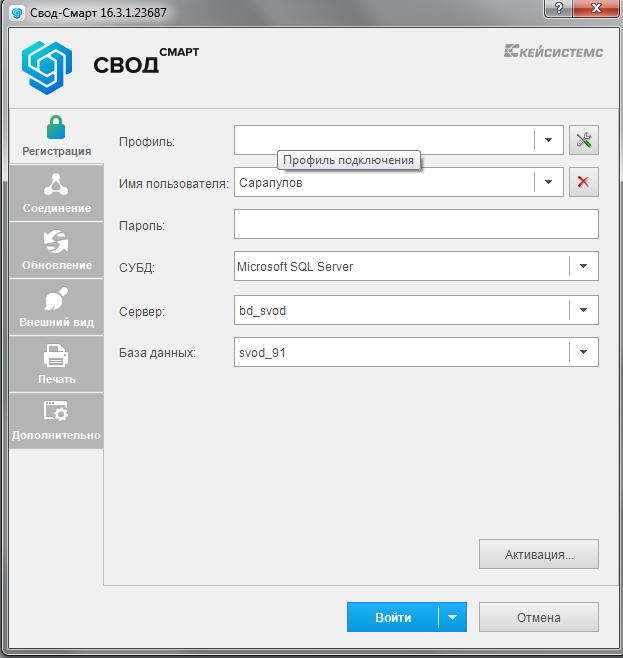 Вкладка «Регистрация»Сервер: bd_svodБаза данных: svod_91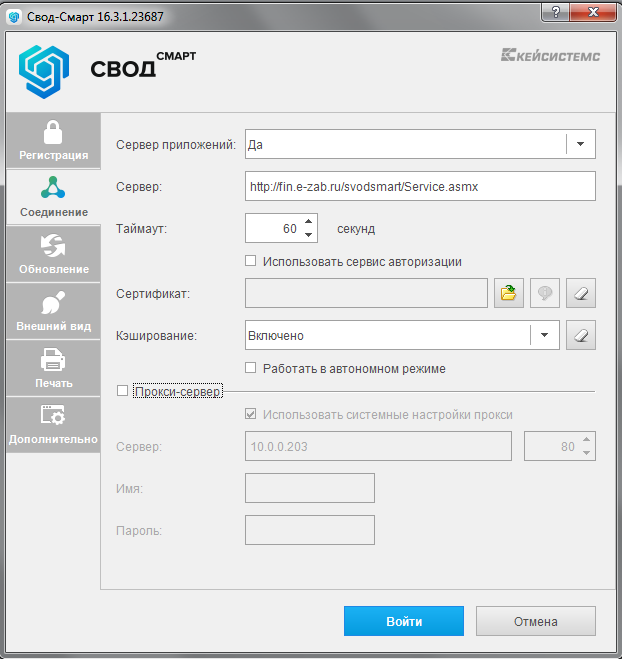 Вкладка «Соединение»Сервер: http://fin.e-zab.ru/svodsmart/service.asmxВкладка «Обновление» 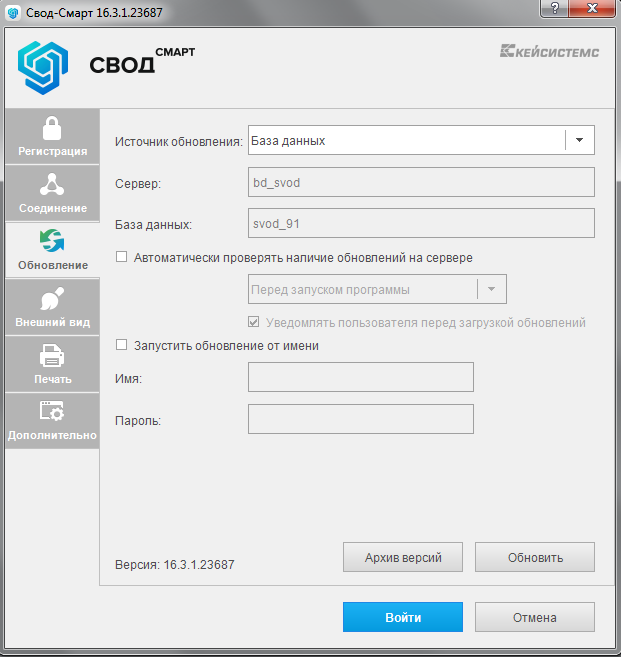 Источник обновления: База данных